Марийская митрополияРусской Православной Церкви(Московский Патриархат)Министерство образования и науки РМЭМинистерство культуры, печати и по делам национальностей РМЭМинистерство социального развития РМЭМинистерство молодежной политики, спорта и туризма РМЭУправление образования администрацииГородского округа «Город Йошкар-Ола»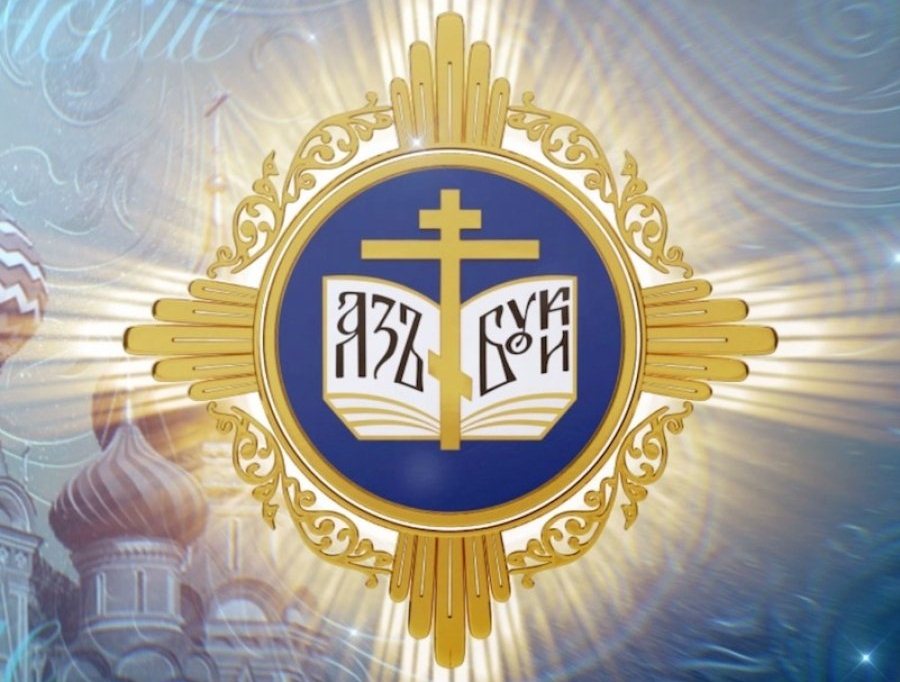 ПРОГРАММАVI Региональных Рождественских образовательных чтенийМарийской митрополии«МОЛОДЕЖЬ: СВОБОДА И ОТВЕТСТВЕННОСТЬ»ЙОШКАР-ОЛА, 2018КАЛЕНДАРЬ VI РЕГИОНАЛЬНЫХ РОЖДЕСТВЕНСКИХ ОБРАЗОВАТЕЛЬНЫХ ЧТЕНИЙПо благословениюмитрополита Йошкар-Олинского и Марийского ИОАННА06 декабря 2018 года в 10.00 ч.состоится торжественное открытиеVI Региональных Рождественских образовательных чтений(г. Йошкар-Ола, ул. Вознесенская, 81 Православный центр)VI региональные Рождественские чтения проводятся в рамках XXVII Международных Рождественских образовательных чтений в целях объединения усилий государственной власти, общества и Церкви для выработки направления, понятного для молодежи и приемлемого ею на основе традиционных, исторически сложившихся и социально обусловленных для России ценностей; формирования национального самосознания, гражданственности, патриотизма, духовности как мощных средств объединения здоровых сил общества в возрождении и поддержке славных традиций России; укрепления традиционной семьи и российской государственности через приобщение к изучению исторических, культурных памятников и духовно-нравственного наследия нашего края и Отечества.Чтения пройдут по восьми направлениям, в рамках которых будет обсуждение и осмысление церковно-общественного взаимодействия в решении актуальных вопросов современного общества.ПРОГРАММАпленарного заседания«МОЛОДЕЖЬ: СВОБОДА И ОТВЕТСТВЕННОСТЬ»РЕГЛАМЕНТ ПРОВЕДЕНИЯНАПРАВЛЕНИЕ I:«Церковь и образование»Руководители направления: протоиерей Андрей Норкин, руководитель отдела религиозного образования и катехизации Йошкар-Олинской и Марийской епархии, ответственный секретарь Оргкомитета Чтений; иерей Иоанн Кристев, заместитель руководителя епархиального отдела религиозного образования и катехизации Йошкар-Олинской и Марийской епархии, иерей Александр Козлов, руководитель отдела религиозного образования и катехизации Йошкар-Олинского церковного округа Йошкар-Олинской и Марийской епархии; магистр богословия; протоиерей Евгений Сурков, директор МОУ «Гимназия им. Сергия Радонежского»; Сарынина Виктория Яковлевна, сотрудник отдела религиозного образования и катехизации Йошкар-Олинской и Марийской епархии, исполнительный секретарь Оргкомитета Чтений, член-корреспондент Международной академии наук педагогического образования, Почетный работник общего образования РФ, Заслуженный работник образования РМЭ; Баланчук Ольга Евгеньевна, начальник отдела воспитания и дополнительного образования Министерства образования и науки РМЭ к.фил.н., доцент; Новоселова Людмила Андреевна, заместитель мэра г. Йошкар-Олы по социальным вопросам, Почетный работник общего образования РФ; Чемекова Роза Леонидовна, начальник отдела воспитательной работы, дополнительного образования управления образования администрации городского округа «Город Йошкар-Ола»; Михеева Ольга Васильевна, сотрудник кафедры развития образования ГБУ ДПО РМЭ «Марийский институт образования», к. фил. н., доцент; Смирнова Светлана Николаевна, ведущий специалист отдела общего образования управления образования администрации городского округа «Город Йошкар-Ола»; Чалдышкина Наталья Николаевна, доцент кафедры дошкольной и социальной педагогики психолого-педагогического факультета ФГБОУ ВО «МарГУ», к.п.н.; Артамонова Анна, доцент кафедры философии ФГОУ ВПО «ПГТУ», к.ф.н., директор Центра гуманитарного образования.Ответственные секретари: Домрачева Светлана Юрьевна, сотрудник отдела религиозного образования и катехизации Йошкар-Олинского благочиния Йошкар-Олинской и Марийской епархии; Тищенко Александр Викторович, к.филос.н., учитель МБОУ «Гимназия имени Сергия Радонежского г. Йошкар-Олы».1.1. Общегородское родительское собрание «Ценность человеческой жизни (Практические советы родителям)»23 октября, 18.00Место проведения: г. Йошкар-Ола, ул. Вознесенская, 81, Православный центр, актовый залПрограмма собрания:1. «Суицидальная опасность, «знаки беды», Бондаренко Марина Юрьевна, врач-суицидолог ГБУ РМЭ «Республиканский психоневрологический диспансер».2. «Особенности подросткового возраста. Как общаться родителю с ребенком», Крылова Елена Леонидовна, педагог-психолог ГБУ РМЭ «Центр психолого-педагогической реабилитации, подготовки семей для принятия детей и их профессионального сопровождения «Детство».3. «Опасности и практические советы по их преодолению», Козлова Марина Васильевна, тренер проекта «Школа безопасности «Стоп Угроза» в г. Йошкар-Оле.4. «Ценность человеческой жизни. Понять и принять своего ребенка», протоиерей Андрей Норкин, руководитель отдела религиозного образования и катехизации Олинской и Марийской епархии, благочинный Йошкар-Олинского церковного округа.К участию в родительском собрании приглашены социальные педагоги, председатели родительских комитетов школ, родители подростков 13-16 лет, представленных классными руководителями и входящих в категорию «группы риска».1.2. Первый семейный фестиваль в Республике Марий Эл «Семейная мозаика: папа, мама, я – театральная семья» (в рамках проекта «В семейных устоях традиции народа» при поддержке Международного открытого грантового конкурса «Православная инициатива 2017-2018» с участием Уполномоченного при Главе Республики Марий Эл и ГАУК РМЭ «Марийский национальный театр драмы имени М. Шкетана». Руководитель проекта Сарынина Виктория Яковлевна, сотрудник отдела религиозного образования и катехизации Йошкар-Олинской и Марийской епархии, член-корреспондент Международной академии наук педагогического образования, Почетный работник общего образования РФ, Заслуженный работник образования РМЭ.27 октября, 11.00Место проведения: г. Йошкар-Ола, пл. Ленина, д. 2, ГАУК РМЭ «Марийский национальный театр драмы имени М. Шкетана», Программа фестиваля10.30-11.00 – регистрация семей-участников проекта и гостей фестиваля; - оформление в фойе театра выставки «Гербы и родословные семей. Дневники семей»;- сшивание карты РМЭ и с помощью стикеров, указание на карте места проживания семьи;11.00–12.00 - торжественная часть, - церемония награждения семей-участников проекта «В семейных устоях традиции народа» при поддержке Международного открытого грантового конкурса «Православная инициатива 2017-2018» (большой зал театра);12.10-13.30 – игра по станциям (вертушка), - подготовка к постановке спектакля (рекреация театра);13.30-14.30 – постановка спектакля «Семейная мозаика» (малый зал театра);15.00-16.00 – трапеза в кафе «Тарелка»;16.00 – отъезд семей.1.3. Семинар для преподавателей-истоковцев и учителей, занимающихся по духовно-нравственному направлению «Включение в образовательный процесс православных чтений как путь к духовному развитию подрастающего поколения».08 ноября,10.00Место проведения: г. Йошкар-Ола, Воскресенская наб., д.12, Музей истории Православия и г. Йошкар-Ола, ул. Вознесенская, 81, Православный центр, ауд. 309Организаторы: Сарынина Виктория Яковлевна, сотрудник отдела религиозного образования и катехизации Йошкар-Олинской и Марийской епархии, член-корреспондент МАНПО, Почетный работник общего образования РФ, Заслуженный работник образования; Царегородцева Ираида Витальевна, руководитель городского методического объединения «Истоки» г. Йошкар-Олы, учитель начальных классов МБОУ «Средняя общеобразовательная школа № 10 г. Йошкар-Олы»; Кузнецова Татьяна Геннадьевна, специалист отдела воспитательной работы, дополнительного образования Управления образования администрации городского округа «Город Йошкар-Ола»; Участники семинара: преподаватели образовательных учреждений г. Йошкар-Олы, занимающиеся по программе «Истоки», преподаватели, занимающиеся по духовно-нравственному направлению.Программа семинара:Приветственное слово иерея Александра Козлова, руководителя отдела религиозного образования и катехизации Йошкар-Олинского церковного округа Йошкар-Олинской и Марийской епархии. Приветственное слово Чемековой Розы Леонидовны, начальника отдела воспитательной работы, дополнительного образования управления образования администрации ГО «Город Йошкар-Ола».«Презентация и обзорная экскурсия Музея истории Православия», Пасынкова Светлана Сергеевна, заведующая отделом Музея истории Православия Национального музея РМЭ им. Т. ЕвсееваМастер классы по программе «Истоки»:«Свет и просветители», Будалаева Фаина Владимировна, учитель начальных классов МБОУ «Средняя общеобразовательная школа № 10 г. Йошкар-Олы».«Дом», Чернова Ирина Витальевна, учитель начальных классов МБОУ «Средняя общеобразовательная школа № 10 г. Йошкар-Олы».«Из опыта работы в рамках программы «Истоки», Царегородцева Ираида Витальевна, руководитель городского методического объединения «Истоки», учитель начальных классов МБОУ «Средняя общеобразовательная школа № 10 г. Йошкар-Олы».«Ознакомление с Планом работы по духовно-нравственному воспитанию» – Кузнецова Татьяна Геннадьевна, специалист отдела воспитательной работы, дополнительного образования правления образования администрации ГО «Город Йошкар-Ола».Круглый стол.Модераторы: Сарынина Виктория Яковлевна, сотрудник отдела религиозного образования и катехизации Йошкар-Олинской и Марийской епархии, член-корреспондент МАНПО, Почетный работник общего образования РФ, Заслуженный работник образования; Царегородцева Ираида Витальевна, руководитель городского методического объединения «Истоки» г. Йошкар-Олы, учитель начальных классов МБОУ «Средняя общеобразовательная школа № 10 г. Йошкар-Олы».1.4. Круглый стол «Молодёжь и нравственные семейные ценности».24 ноября, 13.00Место проведения: г. Йошкар-Олы, ул. Вознесенская, 81, Православный центр, аудитория 309Модераторы: иерей Александр Козлов, руководитель отдела религиозного образования и катехизации Йошкар-Олинского церковного округа Йошкар-Олинской и Марийской епархии, Сарынина Виктория Яковлевна, сотрудник отдела религиозного образования и катехизации Йошкар-Олинской и Марийской епархии, член-корреспондент МАНПО, Почетный работник общего образования РФ, Заслуженный работник образования.Целевая аудитория: преподаватели, курсанты и слушатели Православных образовательных курсов во имя святого священномученика Адриана Троицкого; семьи-участники проекта «В семейных устоях традиции народа», проводимого при поддержке Международного грантового конкурса «Православная инициатива 2017-2018»; учителя МБОУ «Средняя общеобразовательная школа № 19 г. Йошкар-Олы с углубленным изучением отдельных предметов».Обсуждаемые вопросы:1.	Что Вы понимаете под традиционными нравственными семейными ценностями? Каково их значение в современном мире?2.	Каковы тенденции современных нравственных семейных ценностей?3.	Презентация «Родословная семьи как семейная реликвия».Обмен опытом по составлению родословной семьи.4.	Опыт создания дневника семьи (обзор выставки дневников и обмен опытом в создании семейного дневника).5.	Презентация «Венчание» из истории семьи Шарниных.6.	Какие проблемы современных семейных нравственных ценностей Вы можете назвать?7.	Какие способы решения этих проблем могли бы предложить?Выступления:1. «Традиции семьи», Грачева Валентина Филипповна и Мичурова Елена Николаевна, учителя начальных классов МБОУ «Средняя общеобразовательная школа № 19 г. Йошкар-Олы с углубленным изучением отдельных предметов».2. «Информация о результатах социологического опроса «Нравственные семейные ценности», Тарасова Надежда Сергеевна, участница проекта «В семейных устоях традиции народа», слушательница 2 курса Православных образовательных курсов.3. «Родословная семьи как семейная реликвия (обмен опытом по составлению родословной семьи)», Шолнерова Галина Аркадьевна, слушательница 2 курса Православных образовательных курсов.4. «Венчание. Из истории семьи Шарниных», Шарнина Анастасия Александровна, участница проекта «В семейных устоях традиции народа», слушательница 2 курса Православных образовательных курсов.5. «Опыт создания дневника семьи (обзор выставки дневников и обмен опытом в создании семейного дневника)», Тарасова Надежда Сергеевна, участница проекта «В семейных устоях традиции народа», слушательница 2 курса Православных образовательных курсов.6. «Род с точки зрения сказкотерапии», Сушенцова Лариса Валерьевна, слушательница 2 курса Православных образовательных курсов.1.5. Семинар для учителей ОПК общеобразовательных школ г. Йошкар-Олы «Непреходящая роль Православия в формировании духовности, нравственных начал личности, а также его роль в развитии российского образования».30 ноября, 14.00Место проведения: г. Йошкар-Ола, ул. Я. Эшпая, д. 156, МБОУ «Гимназия №4 им. А.С. Пушкина»Руководители: иерей Александр Козлов, руководитель отдела религиозного образования и катехизациии Йошкар-Олинского церковного округа Йошкар-Олинской и Марийской епархии; Сарынина Виктория Яковлевна, сотрудник отдела религиозного образования и катехизации Йошкар-Олинской и Марийской епархии, член-корреспондент МАНПО, Почетный работник общего образования РФ, Заслуженный работник образования; Смирнова Светлана Николаевна, ведущий специалист отдела общего образования управления образования администрации городского округа «Город Йошкар-Ола».ПрограммаПриветственное слово иерея Александра Козлова, руководителя отдела религиозного образования и катехизациии, Йошкар-Олинского церковного округа Йошкар-Олинской и Марийской епархии.Выступления:1. «Вехи прошлого – 25 лет Йошкар-Олинской и Марийской епархии», диакон Дмитрий Смирнов, сотрудник комиссии по канонизации святых Йошкар-Олинской и Марийской епархии.2. «25 лет под покровом Богородицы», Евгений Опарин, автор фильма, сотрудник информационно-издательского отдела Йошкар-Олинской и Марийской епархии.3. «Презентация Музея истории Православия и заочная экскурсия по музею», Пасынкова Светлана Сергеевна, заведующая отделом Музея истории Православия Национального музея РМЭ им. Т. Евсеева.4. «Духовно-нравственное воспитание личности в современной образовательной организации: цели и перспективы», Элембаева Наталья Васильевна и Жирова Светлана Валентиновна, учителя МБОУ «Средняя общеобразовательная школа № . Йошкар-Олы».5. «Роль учителя начальных классов в духовно-нравственном воспитании младших школьников», Николаева Ирина Витальевна, учитель МБОУ «Средняя общеобразовательная школа № 13 г. Йошкар-Олы».6. «Включение в образовательный процесс православных чтений как путь к духовному развитию подрастающего поколения», Тищенко Александр Викторович, кандидат филос. наук, учитель МОУ «Гимназия имени Сергия Радонежского г. Йошкар-Олы».7. «Связь духовно-нравственного воспитания в школе с национальными ценностями», Загайнова Анастасия Геннадьевна, учитель МАОУ «Средняя общеобразовательная школа № 30 г. Йошкар-Олы».8. «Республиканское молодежное движение «Православные добровольцы Марий Эл» как ресурс для духовно-нравственного воспитания младших школьников во внеурочной деятельности», Рыбакова Елена Витальевна, учитель МБОУ «Средняя школа № 23 г. Йошкар-Олы».9. «Традиции семьи», Мичурова Елена Николаевна и Грачёва Валентина Филипповна, учителя МБОУ «Средняя общеобразовательная школа № 19 г. Йошкар-Олы».10. «Воспитательный потенциал курса «Основы религиозных культур и светской этики» в системе основной образовательной программы начального образования», Бусыгина Татьяна Викторовна учитель начальных классов, учитель МБОУ «Средняя общеобразовательная школа № 10».1.6. Республиканский семинар. «Социокультурные истоки в дошкольном образовании»05 декабря, 9.00Место проведения: г. Йошкар-Ола, ул. Лазо, д.1а, МБДОУ «Детский сад №34 «Улыбка»Руководители: протоиерей Андрей Норкин, руководитель отдела религиозного образования и катехизации Йошкар-Олинской и Марийской епархии; Рыбакова Марина Николаевна, сотрудник отдела религиозного образования и катехизации Йошкар-Олинской и Марийской епархии.Программа семинараПриветственные слова1. Протоиерей Андрей Норкин, руководитель отдела религиозного образования и катехизации Йошкар-Олинской и Марийской епархии.2. Софронова Наталья Владимировна, специалист Управления общего и дошкольного образования Министерства образования и науки РМЭ. Выступления:1. «Актуальность, цель и задачи семинара», Рыбакова Марина Николаевна, сотрудник отдела религиозного образования и катехизации Йошкар-Олинской и Марийской епархии.2. «Методика учебного курса «Истоки». Активные формы обучения», Рыбакова Марина Николаевна, сотрудник Отдела религиозного образования и катехизации Йошкар-Олинской и Марийской епархии.3. «Опыт работы ДОУ по духовно-нравственному воспитанию детей дошкольного возраста», Федотова Татьяна Сергеевна, заведующая МБДОУ «Детский сад №34 «Улыбка».4. «Из педагогического опыта реализации программы «Социокультурные истоки» в дошкольном образовательном учреждении №64 г. Йошкар-Олы», Степанова Светлана Константиновна, воспитатель МБДОУ «Детский сад №64 «Колобок».5. Открытое занятие с использованием активных форм обучения «Домашнее тепло» с детьми подготовительной к школе группы». Галанова Ольга Геннадьевна, воспитатель МБДОУ «Детский сад №34 «Улыбка».Подведение итогов семинара. 1.7. Семинар для преподавателей и директоров воскресных школ «Формирование и развитие благоприятной среды для духовного просвещения детей в приходских общинах».06 декабря, 14.00Место проведения: г. Йошкар-Ола, ул. Вознесенская, 81, Православный центр, ауд. 309Руководители: протоиерей Андрей Норкин, руководитель отдела религиозного образования и катехизации Йошкар-Олинской и Марийской епархии; Сарынина Виктория Яковлевна, сотрудник отдела религиозного образования и катехизации Йошкар-Олинской и Марийской епархии, член-корреспондент МАНПО, Почетный работник общего образования РФ, Заслуженный работник образования.Цель семинара: Создание условий для личностного и профессионального педагогического роста для всех желающих трудиться в сфере духовно-нравственного воспитания детей и молодежи на основе православного мировоззрения.Задачи: обеспечить педагога воскресной школы (для детей) основными теоретическими знаниями в области православной педагогики и психологии, методики учебно-воспитательного процесса, возрастных особенностей воспитанников;Участники семинара: директора и преподаватели воскресных школ Йошкар-Олинской и Марийской епархии.Программа семинара1. Приветственное слово протоиерея Андрея Норкина, руководителя отдела религиозного образования и катехизации Йошкар-Олинской и Марийской епархии.2. «Знакомство с новой концепцией развития системы приходского попечения о детях, выраженной в «Дорожной карте комплексных предложений по формированию благоприятной среды для духовного просвещения детей», Сарынина Виктория Яковлевна, сотрудник отдела религиозного образования и катехизации Йошкар-Олинской и Марийской епархии.3. Подведение итогов семинара.1.8. Республиканская научно-практическая конференция обучающихся «IX Свято-Сергиевские образовательные чтения»08 декабря 9.00Место проведения: г. Йошкар-Ола, ул. Вознесенская, д.81, Православный центр. Председатель жюри: Левенштейн Олег Генрихович, кандидат исторических наук, доцент кафедры отечественной истории ФГБОУ ВПО «Марийский государственный университет».Программа конференции8.15-9.00 – регистрация участников9.00-09.30 – пленарное заседание09.40-13.00 – работа по секциямСекция 1. «Святая юность: выбор пути»Руководитель секции: Милютина Екатерина Михайловна, учитель английского и марийского языков. Состав жюри: Владимирова Алевтина Анисимовна, учитель истории МБОУ «Средняя общеобразовательная школа №29»; Мифтахова Надежда Ипполитовна, учитель истории и обществознания МБОУ «Средняя общеобразовательная школа №3»; Сарынина Виктория Яковлевна, сотрудник отдела религиозного образования и катехизации Йошкар-Олинской и Марийской епархии, член-корреспондент МАНПО, Почетный работник общего образования РФ, Заслуженный работник образования;Секция 2. «Духовное наследие Марийского края. Исторические реликвии моей семьи»Руководитель секции: Чертопрудова Татьяна Ивановна, учитель истории и обществознания.Состав жюри: Мингалеева Гулия Муллахматовна, научный сотрудник МБУК «Музей истории города Йошкар-Олы», председатель жюри; Безденежных Надежда Валентиновна, преподаватель воскресной школы при храме св. мц. Татианы при ПГТУ; Шамова Галина Альбертовна, методист МБОУ «Средняя общеобразовательная школа №29».Секция 3. «Язык и христианская культура»Руководитель секции: Тищенко Александр Викторович, учитель славянского и латинского языков.Состав жюри: Тетерин Дмитрий Вячеславович, преподаватель латинского языка ГБПОУ РМЭ «Йошкар-Олинский медколледж», председатель жюри; Казыро Галина Николаевна, кандидат филологических наук, доцент кафедры иноязычной речевой коммуникации ФГБОУ ВО «Марийский государственный университет»; Лоскутова Галина Викторовна, заслуженный работник образования РМЭ, доцент кафедры международных отношений ФГБОУ ВО «Марийский государственный университет».Секция 5. «Физика Божьего мира»Руководитель секции: Зверева Татьяна Никандровна, учитель математики.Состав жюри: Мубаракшин Искандер Рахимович, кандидат физико-математических наук, доцент кафедры физики МарГУ, председатель жюри; Ефимова Галина Владимировна, учитель химии МБОУ «Средняя общеобразовательная школа №2»; Иванова Светлана Владимировна, заместитель директора по информационным технологиям, кандидат педагогических наук МОУ «Лицей №11 им. Т.И. Александровой г. Йошкар-Олы».Секция 6. «Христианское искусство с древнейших времен до наших дней» (музыка, живопись, церковные ремесла)Руководитель секции: Суркова Екатерина Геннадьевна, учитель МХК.Состав жюри: Ржавин Дмитрий Николаевич, преподаватель отделения изобразительного творчества МБУДО «Детская школа искусств №7 г. Йошкар-Олы», председатель жюри; Свинчукова Ирина Васильевна, преподаватель отделения изобразительного творчества МБУДО «Детская школа искусств №7 г. Йошкар-Олы»; Бондаренко Анна Витальевна, преподаватель высшей категории отделения теории и хора МБУДО «Детская школа искусств №7 г. Йошкар-Олы».Секция 7. «Современная жизнь в Церкви: этюды русской православной жизни» (конкурс сочинений)Руководитель секции: Самигуллина Гульнара Тахировна, учитель русского языка и литературы.Состав жюри: Добрынина Ангелина Леонидовна, учитель русского языка и литературы МБОУ «Средняя общеобразовательная школа №23», председатель жюри; Халтурина Светлана Викторовна, учитель русского языка и литературы МБОУ «Средняя общеобразовательная школа №13»; Холина Светлана Валерьевна, учитель русского языка и литературы МБОУ «Средняя общеобразовательная школа №9 г. Йошкар-Олы».Секция 8. «Детство и юность моего святого покровителя» (конкурс рисунков)Руководитель секции: Попова Юлия Николаевна, учитель начальных классов.Состав жюри: Наумов Андрей Геннадьевич, заведующий художественным отделением МБУДО «Детская школа искусств №7 г. Йошкар-Олы», председатель жюри; Елькина Наталья Георгиевна, преподаватель художественного отделения МБУДО «Детская школа искусств №7 г. Йошкар-Олы»; Федосеева Регина Николаевна, художник-иконописец Йошкар-Олинской и Марийской епархии.Секция 9. «Духовная поэзия XIX – XXI вв.» (конкурс выразительного чтения)Руководитель секции: Ерошкина Светлана Владимировна, учитель начальных классов.Состав жюри: Поздеева Светлана Борисовна, учитель русского языка и литературы МОУ «Лицей № 11 г. Йошкар-Олы имени Т.И. Александровой», председатель жюри; Лангольф Оксана Григорьевна, учитель русского языка и литературы МБОУ «Средняя общеобразовательная школа №3»; Коморина Наталья Сергеевна, методист республиканского центра духовно-нравственного воспитания «Светоч»; Серебрякова Любовь Валентиновна, учитель русского языка и литературы МБОУ «Средняя общеобразовательная школа №2»; Вавилова Марина Евгеньевна, учитель русского языка и литературы МБОУ «Средняя общеобразовательная школа №2»; Высотина Людмила Сергеевна, учитель начальных классов МБОУ «Средняя общеобразовательная школа №3»; Малинова Надежда Николаевна, учитель начальных классов МБОУ «Средняя общеобразовательная школа №3»; Туманова Надежда Генриховна, учитель начальных классов, МБОУ «Средняя общеобразовательная школа №19»; Хорошавина Людмила Викторовна, учитель начальных классов МБОУ «Средняя общеобразовательная школа №3»; Максимова Екатерина Александровна, учитель русского языка и литературы МБОУ «Средняя общеобразовательная школа №16».1.9. Встреча Митрополита Йошкар-Олинского и Марийского ИОАННА с родительской общественностью в рамках Региональных Рождественских образовательных чтений. Беседа с Владыкой на тему: «Воспитание детей – лучший способ воспитать себя».11 декабря, 18.00Место проведения: г. Йошкар-Ола, ул. Вознесенская, 81., Православный центр, актовый зал, 1.10. Секция Роль духовно-нравственных ценностей в стратегии межнационального согласия и межкультурной коммуникации» в рамках Всероссийской научно-практической конференцией «Национальная политика и стратегии межнационального согласия в России: опыт полиэтнического региона»29 ноября, 13.30Место проведения: г. Йошкар-Ола, пл. Ленина, 3, ФГБОУ ВО «Поволжский государственный технологический университет» ауд. 341Модераторы: протоиерей Евгений Сурков, настоятель храма святой мученицы Татианы при ПГТУ; Артамонова Анна Владимировна, к.ф.н., доцент, директор Центра гуманитарного образования ПГТУ; Гребнев Иван Вячеславович, к.ф.н., доцент, заместитель директора Центра гуманитарного образования ПГТУ.Выступления:1. «Миссия социальных и гуманитарных наук в формировании принципов межнационального и межконфессионального согласия в рамках образовательного процесса», Артамонова Анна Владимировна, кандидат филос. наук, доцент, директор Центра гуманитарного образования, Поволжского государственного технологического университета.2. «Обеспечение межкультурного и межконфессионального диалога молодежи Республики Марий Эл», Артюшкина Наталья Владимировна, главный специалист отдела молодежной политики Министерства молодежной политики, спорта и туризма РМЭ; магистрант Поволжского государственного технологического университета.3. «Концептуальные основы социальной реконструкции системы профилактики алкоголизации населения», Белова Юлия Юрьевна, кандидат социологических наук, доцент, НИУ Высшая школа экономики, г. Москва.4. «Особенности формирования поликультурной среды технического университета», Гарифуллина Флюра Зинатовна, кандидат пед. наук, доцент, Поволжский государственный технологический университет.5. «Культура здоровья: гармония духовного и телесного в человеке», Гребнев Иван Вячеславович, кандидат филос. наук, доцент, Поволжский государственный технологический университет.6. «Проблема межкультурного взаимодействия в свете молодежной национальной политики», Домрачева Светлана Алексеевна, кандидат педагогических наук, доцент, Марийский государственный университет.7. «Формирование этнической идентичности молодежи», Ковалькова Ольга Андреевна, магистрант, Поволжский государственный технологический университет.8 «Проблема сохранения рекреационных природных зон РМЭ как объектов природного и культурного наследия», Конюхова Татьяна Анатольевна, кандидат сельскохозяйственных наук, доцент, заместитель директора ИЛП, Поволжский государственный технологический университет.9. «Язык и реконструкция духовной культуры этноса в работах отечественных лингвистов», Лежнина Татьяна Михайловна, кандидат филос. наук, доцент, Поволжский государственный технологический университет.10. «Духовные ценности народа в отражении фразеологических единиц (на примере английского языка)», Мамаева Алина Валерьевна, магистрант, Поволжский государственный технологический университет.11. «Культурная интеграция как глобальное явление», Милочкина Виктория Сергеевна, магистрант, Поволжский государственный технологический университет.12. «Воспитание духовно-нравственных ценностей в экскурсионно-паломнической деятельности», Михеев Григорий Николаевич, директор экскурсионно-паломнической службы «Елеон» Йошкар-Олинской и Марийской епархии.13. «Стереотипный образ ислама и его политическое и культурное влияние в современном мире», Моллачиев Мусаниф Сеидович, магистрант, Поволжский государственный технологический университет.14. «Специфика отражения национального сознания в языке», Соломин Алексей Германович, магистрант, Поволжский государственный технологический университет.15. «Современные стратегии исследования межкультурного общения»,  Фирсова Светлана Павловна, кандидат педагогических наук, доцент, Поволжский государственный технологический университет.1.11. Круглый стол «Благотворительность – основа социального согласия» в рамках Всероссийской научно-практической конференцией «Национальная политика и стратегии межнационального согласия в России: опыт полиэтнического региона»29 ноября, 17.00Место проведения: г. Йошкар-Ола, пл. Ленина, 3, ФГБОУ ВО «Поволжский государственный технологический университет» ауд. 341Модераторы: протоиерей Евгений Сурков, настоятель храма святой мученицы Татианы при ПГТУ; Артамонова Анна Владимировна, к.ф.н., доцент, директор Центра гуманитарного образования ПГТУ; Ефремова Галина Аркадьевна, старшая сестра милосердия, Йошкар-Олинская епархия и Марийская епархия.Вопросы для обсуждения:1. Благотворительность в России: история и традиции.2. Личность, судьба и подвиг преподобномученицы великой княгини Елизаветы Федоровны и ее дела милосердия.3. Служение православного сестричества Йошкар-Олинской и Марийской епархии: милосердие, помощь, благотворительность.4. Настоящее и будущее благотворительности в России.1.12. Мероприятия, проводимые Национальной библиотекой имени С.Г. Чавайна3–7 декабря1. Лекция «Новые практики в библиотечном обслуживании молодежи» по программе повышения квалификации молодых библиотекарей на базе Научно-учебного центра Национальной библиотеки имени С.Г. Чавайна.Мизгирёва Татьяна Николаевна, тел.: 45-29-19.3–7 декабря2. Лекция «Лучшие образцы современной отечественной прозы» в рамках программы повышения квалификации молодых библиотекарей на базе Научно-учебного центра Национальной библиотеки имени С.Г. ЧавайнаОсокина Наталья Валентиновна, тел.: 45-29-12.3. Познавательная программа «Книжные редкости из библиотечного шкафа» Ванюшкина Наталья Алексеевна, тел.: 45-29-11Темы:«Занимательная книга»;«Угадай, на чем писали тексты?»;«История букв и азбуки»;«История письменности»;«История новогодних праздников на Руси».4. Познавательная площадка «Рукописный литературный памятник «Житие Александра Невского» и значение миниатюр в средневековой книге»Ванюшкина Наталья Алексеевна, тел.: 45-29-11;5. Игровая площадка «Русский язык и литература».Шакирова Светлана Дамировна, тел.: 64-15-81.6. Мастер-классы «Искусство первой буквы»;«Вокруг каллиграфии»;«Искусство виньетки».Ванюшкина Наталья Алексеевна, тел.: 45-29-11.7. Обзоры редких книг «Слово Древней Руси»;«История книги: свитки, рукописи, книги»;«Православные дореволюционные журналы»;«Коллекция факсимильных и репринтных изданий – основа изучения истории России»; «Детские дореволюционные книги»; «Учебники наших дедушек и бабушек»;«Из истории образования в Марийском крае»;«История женского образования в России»;«Российские книгоиздатели XIX века».Ванюшкина Наталья Алексеевна, тел.: 45-29-11.__________________________________________________________________НАПРАВЛЕНИЕ II:«Церковь и культура»Руководители направления: протоиерей Михаил Ильин, руководитель комиссии по канонизации святых Йошкар-Олинской и Марийской епархии; Садовин Игорь Геннадьевич, начальник отдела межнациональных и межконфессиональных отношений Министерства культуры, печати и по делам национальностей РМЭ; Логинова Надежда Эриковна, директор МБУК «Музей истории города Йошкар-Олы»; диакон Димитрий Смирнов, сотрудник комиссии по канонизации святых Йошкар-Олинской и Марийской епархии; Левенштейн Олег Генрихович, к.ист.н., доцент кафедры отечественной истории МарГУ, директор Епархиального образовательного центра; Севрюгина Ольга Александровна, главный хранитель фондов Национальной библиотеки имени С.Г. Чавайна; Колчина Светлана Петровна, заведующая отделом социальной литературы Национальной библиотеки имени С.Г. Чавайна; Ответственный секретарь: Лоскутова Роза Рауфовна, к.пед.н., доцент, ведущий методист Епархиального образовательного центра2.1. Мероприятия, проводимые Национальной библиотекой имени С.Г. Чавайна1. Лекция (слайд-программа) «Книжная культура города Царевококшайска конца XIX–начала XX вв. на примере книжных коллекций библиотеки».Ванюшкина Наталья Алексеевна, тел.: 45-29-11.2. Игровая программа «Войди в мир искусства».Овчинникова Ирина Николаевна, тел.: 56-61-49.3. Передвижные художественные выставки: «Преподобный Сергий Радонежский»;«Свет древнерусской иконы»;«Храмы России»;«История войны в плакате»;«И пусть поколения знают…»;«Отечественная война 1812 года»;«Династия Романовых».; Батманова Маргарита Анатольевна, тел.: 45-84-79.4. Экспресс-выставка «Образ храма».Овчинникова Ирина Николаевна, тел.: 56-61-49.5. Фотовыставки «Природы дикий уголок».Шакирова Светлана Дамировна, тел.: 64-15-81.«Православные храмы России».Батманова Маргарита Анатольевна, тел.: 45-84-79.6. Проект «Волшебная радуга» (мастер-классы по живописи, экскурсии по выставкам).Батманова Маргарита Анатольевна, тел.: 45-84-79.7. Книжные выставки: «Святочный рассказ»;«Православные книжные редкости»;«Становление учебной книги XVI-XIX вв.»;«Берестяная почта. Древнерусская переписка»;«Духовных книг божественная мудрость»;«Первоучители добра, вероучители народа» (Кирилл и Мефодий);«Православные святыни»;«Древнерусская литература. Летописи».Колчина Светлана Петровна, тел.: 41-11-65.8. Тематические лекции (слайд-программы):«Свет древнерусской иконы», «Андрей Рублев и Феофан Грек», «Русское искусство XV века (иконопись, храмовое зодчество»), «Русское искусство XVI века (иконопись, храмовое зодчество)», «Образ Христа в творчестве русских художников», «Русская икона»,«Шедевры живописи в Русском музее»,«Рождество в творчестве западноевропейских и русских художников»,«Образ Христа в творчестве русских художников», Сокольникова Ольга Александровна (тел.: 56-61-49);«Отечество нам – Царское Село: Царское Село в поэзии лицеистов» Нагибнева Ирина Николаевна, (тел.: 45-29-11).2.2. Встреча директора Епархиального образовательного центра Левенштейна Олега Генриховича со студентами Марийского государственного университета на тему: «Источники и литература по истории Русской Православной Церкви».16 октября, 14.00Место проведения: г. Йошкар-Ола, ул. Пушкина, д. 28, Национальная библиотека имени С.Г. Чавайна.2.3. Встреча директора Епархиального образовательного центра Левенштейна Олега Генриховича со студентами Торгово-технологического колледжа на тему «Смутное время в России в начале XVII века».31 октября, 14.00Место проведения: г. Йошкар-Ола, ул. Строителей , д. 62, ГБПОУ РМЭ "Торгово-технологический колледж".__________________________________________________________________НАПРАВЛЕНИЕ III:«Личность, общество, Государство и Церковь в социальном служении»Руководители направления: иерей Алексей Михеев, руководитель отдела социального служения и церковной благотворительности Йошкар-Олинской и Марийской епархии; иерей Константин Домрачев, духовник сестричества в честь святой преподобномученицы великой княгини Елисаветы; Скулкина Юлия Николаевна, начальник отдела по делам семьи, материнства и детства Министерства социального развития РМЭ; Щекотова Нина Борисовна, заместитель директора ГБУ РМЭ «Йошкар-Олинский центр социальной помощи».Ответственные секретари: Васенева Наталья Игоревна, сотрудник отдела социального служения и церковной благотворительности Йошкар-Олинской и Марийской епархии; Блинова Наталья Давидовна, специалист отдела социального служения и благотворительности Йошкар-Олинской и Марийской епархии3.1. Благотворительный мастер-класс «Ангел» 15 ноября 15.00.Место проведения: г. Йошкар-Ола, ул. Вознесенская, 81, Православный центр, каб. 307.Организатор мероприятия: Отдел социального служения и церковной благотворительности Йошкар-Олинской и Марийской епархии.Ведущий мастер-класса: Жубрина Лариса Александровна, педагог дополнительного образованияУчастники мероприятия: семьи, получающие помощь в отделе социального служения и церковной благотворительности Йошкар-Олинской и Марийской епархии.3.2. Обучающий семинар «Организация социальной деятельности на уровне благочиния и прихода».6 декабря, 14.30Место проведения: г. Йошкар-Ола, ул. Вознесенская, 81, Православный центр, каб. 307.Организатор мероприятия: Отдел социального служения и церковной благотворительности Йошкар-Олинской и Марийской епархии.Участники мероприятия: приходские социальные работники и помощники благочинных по социальному служению.Программа семинара1. «Организация социальной деятельности на приходах», иерей Алексей Михеев, руководитель отдела социального служения и церковной благотворительности Йошкар-Олинской и Марийской епархии2. «Социальное служение и правила отчетности», Блинова Н.Д., помощник руководителя отдела по социальному служению и церковной благотворительности Йошкар-Олинской и Марийской епархии;3. «Информационная работа на приходе», Бирюков А.С., сотрудник отдела социального служения и церковной благотворительности Йошкар-Олинской и Марийской епархии.3.3. Мероприятие, приуроченное к декаде инвалидов.26 ноября, 11.30.Место проведения: ГБУ РМЭ «Психоневрологический интернат «Таир».Организаторы мероприятия: Отдел социального служения и церковной благотворительности Йошкар-Олинской и Марийской епархии, Йошкар-Олинское сестричество в честь святой преподобномученицы великой княгини Елисаветы.Участники мероприятия: заслуженная артистка РМЭ Татьяна Денисова, работник культуры Самусев Евгений, баянист Василий Якимов, проживающие ГБУ РМЭ «Психоневрологический интернат «Таир».3.4. Мероприятия, проводимые Национальной библиотекой имени С.Г. Чавайна1. Открытие фотовыставки «Люди среди людей».22 ноября, 15.30. Организаторы:Ребко Ольга Васильевна, Мизгирёва Татьяна Николаевна, (тел.:45-29-19)2. Культурно-просветительский проект «Новый старт. 55+» Шибанаева Марина Николаевна, (тел.: 41-11-65);Цель проекта – дать возможность людям пенсионного возраста реализовать свои творческие и интеллектуальные возможности, узнать что-то новое для себя, обрести друзей, расширить круг общения, избавиться от одиночества. Тематические модули:«Мой Марийский край» (Изучаем марийский язык);«Радуга творчества» (мастер-классы: фриволите, лепка из полимерной глины, уроки живописи, др.);«Будь здоров» (Скандинавская ходьба, гимнастика «Цигун»);«Технологический ликбез» (компьютерная грамотность, социальные сети, занятия по финансовой грамотности);«Интеллектуальная среда» (творческие встречи «Пусть не черствеют наши души…» т/о «Гармония», лекции, слайд-программы, обзоры книг);«Говорим по-английски» (Путешествуем без переводчика);«Танцуй, танцуй» (бальные танцы).3. «Дни семьи» в выставочном зале «Радуга».Батманова Маргарита Анатольевна, (тел.: 45-84-79). 4. Творческие мастер-классы по декупажу, изготовлению новогодних композиций, цветов из органзы Леденейкина Галина Борисовна, (тел.: 64-15-98), Мизгирёва Татьяна Николаевна, (тел.: 45-29-19).5. Цикл передач на радио в проекте «Семейный ковчег» (обзоры книг).Овчинникова Ирина Николаевна (тел.: 56-61-49).6. Тематические лекции (слайд-программы):«Православные праздники» (Шибанаева Марина Николаевна, тел.: 41-11-65);«Русские семейные праздники и обряды» (Сокольникова Ольга Александровна, тел.: 56-61-49);«Тепло домашнего очага» (образ семьи в творчестве зарубежных и русских художников) (Сокольникова Ольга Александровна, тел.: 56-61-49);«Русская керамическая игрушка» (Нагибнева Ирина Николаевна, тел.: 45-29-11); «Екатерина Великая: грани образа» (Нагибнева Ирина Николаевна, тел.: 45-29-11); «Императрица Мария Фёдоровна: верная подруга и добродетельная мать» (Нагибнева Ирина Николаевна, тел.: 45-29-11);«Женщины на троне» (Ванюшкина Наталья Алексеевна, тел.: 45-29-11);7. Слайд-программы из серии «Азы православия»:«Праздники святой Руси»;«Православные святые»;«Православная семья».Шибанаева Марина Николаевна, (тел.: 41-11-65):__________________________________________________________________НАПРАВЛЕНИЕ IV:«Церковь и молодежь»Руководители направления: диакон Игорь Коваль, руководитель отдела по делам молодежи Йошкар-Олинской и Марийской епархии; иерей Никита Иванов, заместитель руководителя отдела по делам молодежи Йошкар-Олинской и Марийской епархии, иерей Димитрий Копылов, помощник благочинного по работе с молодежью Йошкар-Олинского церковного округа Йошкар-Олинской и Марийской епархии; диакон Александр Мельников, руководитель объединения «Православные добровольцы Марий Эл»; Шахова Марина Геннадьевна, главный специалист управления по молодежной политике Министерства молодежной политики, спорта и туризма РМЭ.Ответственный секретарь: Артем Городничев, координатор объединения «Православные добровольцы Марий Эл».4.1. Республиканский фотоконкурс «Русь крещеная, святая!».1 октября – 6 декабря 2018 г.4.2. Четвертая межрегиональная научно-практическая конференция«Славься, Отечество», посвященная Дню народного единства01 ноября, 10.00Место проведения: Актовый зал ГБПОУ РМЭ «Йошкар-Олинский медколледж»Программа13.00-13.30 - регистрация участников конференции13.30 – пленарное заседаниеПриветственные слова:Митрополита Йошкар-Олинского и Марийского Иоанна,Министра здравоохранения РМЭ Паньковой Марины Викторовны,Председателя Йошкар-Олинской городской организации ветеранов войны, труда, вооруженных сил и правоохранительных органов Мустаева Геннадия Михайловича,Главного врача Республиканского клинического госпиталя ветеранов войн, заведующего кафедрой терапии МарГУ Смирнова Анатолия Васильевича, заслуженного врача РФ и РМЭ, к.м.н., Директора ГБПОУ РМЭ «Йошкар-Олинский медколледж» Рыжкова Леонида Викторовича.Доклады1. «Вопросы патриотического воспитания», Глинянова Анастасия Викторовна, преподаватель КОГПОБУ «Кировский медицинский колледж» и Вятского духовного училища.2. «Семейные ценности в повести А.С.Пушкина «Капитанская дочка» в свете христианского идеала». Комар Наталья Геннадьевна, кандидат филологических наук, доцент кафедры филологии Казанской духовной православной семинарии.3. «Патриарх Гермоген». Сурков Иван, студент МарГУ (руководитель Левенштейн Олег Генрихович, доцент кафедры Отечественной истории МарГУ, к.и.н.).4. «Федор Ушаков – выдающийся российский флотоводец». Домрачева Полина, Барабаш Марина, студенты группы С-3 ГБПОУ РМЭ «Йошкар-Олинский медколледж» (руководитель Туманова Надежда Евгеньевна).5. «Историческое значение Крещения Руси». Крашенинникова Елизавета, Волкова Ирина, студенты группы фм-21 ГБПОУ РМЭ «Йошкар-Олинский медколледж» (руководитель Тетерин Дмитрий Вячеславович).6. «Марийский епископ Леонид Антощенко». Карасева Наталья, Алексеева Мария, студенты группы фм-21 ГБПОУ РМЭ «Йошкар-Олинский медколледж» (руководитель: преподаватель Тетерин Дмитрий Вячеславович)7. «Добро и зло в марийском искусстве». Берман Марк, студент 2 курса ГБПОУ «Йошкар-Олинское художественное училище» (руководитель Новоселова Людмила Константиновна).8. «Марийский государственный театр оперы и балета им. Э.Сапаева: 50 лет со дня основания». Казанцева Светлана Викторовна, преподаватель ГБПОУ РМЭ «Йошкар-Олинский медколледж».9. «Создатель первой марийской оперы «Акпатыр» (к 80-летию со дня рождения выдающегося марийского композитора Эрика Сапаева)». Мокосеев Роман, студент группы ф-11 ГБПОУ РМЭ «Йошкар-Олинский медколледж» (руководитель Казанцева Светлана Викторовна, преподаватель ГБПОУ РМЭ «Йошкар-Олинский медколледж»).Закрытие конференции4.3. Экскурсионное занятие с обсуждением темы «Дорога к семье и целомудрию. Воспитание в православной семье» для слушателей кружка «Духовные основы милосердия» из числа студентов ГБПОУ Республики Марий Эл «Йошкар-Олинский медицинский колледж».22 ноября, 14.00 Место проведения: Храм Рождества Христова г. Йошкар-Олы.4.4. Дискуссионная площадка «О нравственных ориентирах современной молодежи в рамках Республиканского антинаркотического форума «Жить! Любить! Верить!».27 ноября, 11.30Место проведения: г. Йошкар-Ола, площадь Ленина, д.3, ФГБОУ ВО «Поволжский государственный технологический университет», главный корпус, аудитория 329 «а».Организаторы: Йошкар-Олинская и Марийская епархия, Министерство молодежной политики, спорта и туризма РМЭ, молодежное движение «Православные добровольцы Марий Эл», Республиканский центр духовно-нравственного воспитания «Светоч».Участники: обучающиеся профессиональных образовательных организаций, студенты вузов.4.5. Спартакиада среди команд профессиональных образовательных организаций, вузов, проведенных в рамках Республиканского антинаркотического форума «Жить! Любить! Верить!».27 ноября, 09.00Место проведения: г. Йошкар-Ола, площадь Ленина, д.3, ФГБОУ ВО «Поволжский государственный технологический университет» главный корпус, спортивный зал №1. Организаторы: Правительство РМЭ, ФГБОУ ВО «Поволжский государственный технологический университет», Йошкар-Олинская и Марийская епархия, Министерство молодежной политики, спорта и туризма РМЭ.Участники: обучающиеся профессиональных образовательных организаций, студенты вузов.4.6. Презентация первого урока пилотной программы по духовно-нравственному воспитанию детей с ОВЗ центра «Детство». 30 ноября, 15.45Место проведения: г. Йошкар-Ола, ул. Машиностроителей, 12а, ГБУ РМЭ «Центр психолого-педагогической, медицинской и социальной помощи «Детство».Руководитель: диакон Александр Мельников, координатор: Артем Городничев.Сведения о программе: Главная цель программы: приобщение воспитанников центра к основам православной веры. Программа рассчитана на 9 детей 6-7 лет с ограниченными возможностями здоровья, будет проведено 25 занятий в период с ноября 2018 по май 2019 года православными добровольцами с привлечением сотрудников центра. православной веры.4.7. Экскурсионные занятия с обсуждением темы «Вера во Христа – залог свободы человека».4-5 декабря, 11.00 и 12.00Место проведения: Кафедральный собор Благовещения Пресвятой Богородицы г. Йошкар-ОлыУчастники: обучающиеся МБОУ "Средняя общеобразовательная школа №12 г. Йошкар-Олы".4.8. Студенческий круглый стол «Молодежь и религия».Модераторы: протоиерей Евгений Сурков, настоятель храма святой мученицы Татианы при ПГТУ; Артамонова Анна Владимировна, к.филос.н., доцент, директор ЦГО ПГТУ; Гребнев Иван Вячеславович, к.филос.н., доцент, зам. директора ЦГО ПГТУ04 декабря, 09.00Место проведения: ФГБОУ ВО ПГТУ, г. Йошкар-Ола, пл. Ленина, 3, ауд. 341.Вопросы для обсуждения:- Свобода и/или ответственность? - Роль религии в сохранении и передаче нравственных ценностей молодежи.- Может ли образованный молодой человек быть верующим?- Образование, наука, религия в системе ценностей молодого человека.4.9. Круглый стол «Формы взаимодействия образовательных и религиозных организаций в современных условиях» в рамках Второго молодежного инновационного форума для поддержки лучших проектов и инициатив в области инноваций совместно с ФГБОУ ВО «Марийский государственный университет» при поддержке Федерального агентства по делам молодежи и Федерального государственного бюджетного учреждения «Ресурсный молодежный центр» в рамках реализации проекта «Student Science Navigator».05 декабря 13.00Место проведения: г. Йошкар-Ола, ул.Вознесенская, Православный центр, д.81, каб.309Модераторы: протоиерей Андрей Норкин, руководитель отдела религиозного образования и катехизации Йошкар-Олинской и Марийской Епархии, лауреат педагогического конкурса «Серафимовский учитель-2015»; Чалдышкина Наталья Николаевна, доцент кафедры дошкольной и социальной педагогики, психолого-педагогического факультета ФГБОУ ВО «Марийский государственный университет» (Йошкар-Ола), кандидат педагогических наук, лауреат педагогического конкурса «Серафимовский учитель-2016»; Волкова Мария Эрнестовна, преподаватель кафедры специальной педагогики и психологии ФГБОУ ВО "Марийский государственный университет", заместитель декана психолого-педагогического факультета по воспитательной работе.4.10. Молодежная интерактивная игра-квест «Молодежь: свобода и ответственность»11 декабря, 14.00Место проведения: г. Йошкар-Ола, ул. Зеленая, д.1, ГБУ Республики Марий Эл «Дворец молодежи».Организаторы: Отдел по делам молодежи Йошкар-Олинской и Марийской епархия, Министерство молодежной политики, спорта и туризма РМЭ, молодежное движение «Православные добровольцы Марий Эл», ГБУ РМЭ «Республиканский центр психолого-педагогической и социальной помощи населению «Доверие».Участники: обучающиеся профессиональных образовательных организаций, общеобразовательных школ г. Йошкар-Олы 4.11. Интеллектуальная игра «Что? Где? Когда?» «Быть здоровым: что это значит?» в рамках республиканского слета добровольцев Республики Марий Эл по направлению «Пропаганда здорового образа жизни».14-15 декабря, 15.00 Место проведения: ГБПОУ Республики Марий Эл «Училище олимпийского резерва».Участники: обучающиеся образовательных учреждений Республики Марий Эл 4.12. Мероприятия Национальной библиотеки имени С.Г. Чавайна1. Фестиваль современного молодёжного искусства «БиблиоART».25 октября – 25 ноября .Овчинникова Ирина Николаевна, тел.: 56-61-49. Молодые авторы работают в разных видах изобразительного искусства и декоративно-прикладного творчества. Вниманию зрителей представлены живопись, батик, иллюстрации к детским книгам, керамика, афиши, плакаты, разработки дизайн-проектов, макеты театральных костюмов. Почему многие современные молодые люди в век цифровых технологий обращаются к таким «древним» техникам, как масляная живопись, батик, керамика? Как они переосмысливают опыт классического искусства? На эти и другие вопросы зрители смогут ответить, побывав на выставке фестиваля «Библио ART».2. Цикл лекций по здоровому образу жизни для студентов-первых курсов вузов и ссузов (лектор – А.Пигалин) Шакирова Светлана Дамировна, тел.: 64-15-81.3. Обзор литературы «Основы христианской этики».Шибанаева Марина Николаевна, тел.: 41-11-65.4. Исторический квест «В поисках меча Александра Невского».Ванюшкина Наталья Алексеевна, тел.: 45-29-11.5. Экскурсия по библиотеке «Знакомьтесь, библиотека!».Нагибнева Ирина Николаевна, тел.: 45-29-11.6. Библиоквест «В таинственных лабиринтах библиотеки».Мизгирёва Татьяна Николаевна, тел.: 45-29-19.7. Музейный проект «Волшебная радуга» (выставки, экскурсии, мастер-классы).Батманова Маргарита Анатольевна, тел.: 45-84-79. 8. Краеведческая экскурсия «Мой марийский край».Гусева Анна Николаевна, тел.: 45-57-91.9. Тематическая экскурсия по литературному кабинету С.Г. Чавайна «Сергей Чавайн: гордость марийского народа». (к 130-летию со дня рождения).Виноградова Татьяна Викторовна, тел.: 64-15-95.10. Тематическая экскурсия «Дружба народов – дружба литератур» по залу национальных литератур – новому подразделению Национальной библиотеки имени С.Г. Чавайна.Виноградова Татьяна Викторовна, тел.: 64-15-95.11. Игровая программа «День матери» для учащихся младшего школьного возраста.Мизгирёва Татьяна Николаевна, тел.: 45-29-19__________________________________________________________________НАПРАВЛЕНИЕ V:«Церковь и СМИ»Руководители: диакон Александр Жирнов, руководитель информационно-издательского отдела Йошкар-Олинской и Марийской епархии, главный редактор епархиального журнала «Мироносицкий вестник»; Скорик Сергей Сергеевич, пресс-секретарь Йошкар-Олинской и Марийской епархии, член Союза журналистов России.Ответственный секретарь: Опарин Евгений Львович, главный редактор православной телепередачи «Преображение» Йошкар-Олинской и Марийской епархии.5.1. Секция: «Церковь и информационная открытость общества»Аккредитация СМИ: info_izdat@inbox.ru15 ноября, 10.00 – 16.00.Место проведения: г. Йошкар-Ола, ул. Вознесенская, 81, Епархиальный образовательный Центр, каб. 309.Модератор: Пескова Валентина Михайловна, специалист информационно-издательского отдела Йошкар-Олинской епархии, редактор официального сайта епархии.Куратор: Протасова Людмила Петровна, главный редактор еженедельной радиопередачи Йошкар-Олинской епархии «Благовест», член Союза журналистов России.Темы для обсуждения:1. Международный фестиваль «Вера и слово» (г. Москва) как важная площадка в развитии епархиальных пресс-служб регионов;2. Круглый стол для руководителей информационных подразделений Марийской митрополии: «Современная работа епархиальных пресс-служб. Проблемы и их решение в реалиях Марийской митрополии;3. Круглый стол администраторов православных сообществ;4. Мастер-класс главного редактора еженедельной газеты «Ваш новый день» Михаила Ананьевича Винокурова: «Инфоповоды года в традиционных СМИ и в социальных медиа»;5. Миссия в социальных сетях;6. Мастер-класс специалиста по визуальному сопровождению мероприятий Виктории Марксовны Соловьевой по фотообработке и азам применения визуальных эффектов;7. Реагирование в кризисных ситуациях;8. Механизмы и инструменты социальной рекламы: перспективы использования в церковной работе;9. Презентация книги Хионии Тихоновны Грачёвой «Солнечный день».Спикеры: Скорик Сергей Сергеевич, пресс-секретарь Йошкар-Олинской епархии, член Союза журналистов России; Пескова Валентина Михайловна, специалист информационно-издательского отдела Йошкар-Олинской епархии, редактор официального сайта Йошкар-Олинской епархии; иерей Димитрий Дьяков, ответственный за взаимодействие Церкви и общества Йошкар-Олинской и Марийской епархии; Винокуров Михаил Ананьевич, главный редактор еженедельной газеты «Ваш новый день», блогер, член Союза журналистов России; Соловьёва Виктория Марксовна, специалист по визуальному сопровождению мероприятий; Семёнова Ирина Станиславовна, литературный редактор общероссийского журнала «Аккредитация в образовании», журнала «Мироносицкий вестник», книги «Солнечный день».Участники: иерей Сергий Першаков, руководитель информационно-издательского отдела Волжской епархии; протоиерей Сергий Бажанов, настоятель храма св. Андрея Критского с. Елембаево Волжской епархии; Трофимов Иван Павлович, старший иподьякон митрополита Йошкар-Олинского и Марийского Иоанна; ответственный за информационное сопровождение богослужебной и общественной деятельности митрополита Иоанна; Морскова Мария Александровна, журналист газеты «Волжская правда»; Городничев Артём Владимирович, координатор движения «Православные добровольцы Марий Эл», администратор официальной группы Йошкар-Олинской и Марийской епархии «ВКонтакте» «Православие в Марий Эл»; Солдатов Ярослав Юрьевич, движение «Православные добровольцы Марий Эл», администратор официальной группы Йошкар-Олинской и Марийской епархии «ВКонтакте» «Православие в Марий Эл»; Черняева Юлия Владимировна, движение «Православные добровольцы Марий Эл», редактор официальной группы Йошкар-Олинской и Марийской епархии «ВКонтакте» «Православие в Марий Эл»; Щеголева Марина Анатольевна, движение «Православные добровольцы Марий Эл», редактор официальной группы Йошкар-Олинской и Марийской епархии «ВКонтакте» «Православие в Марий Эл»; Галицкая Радмила Николаевна, движение «Православные добровольцы Марий Эл», редактор официальной группы Йошкар-Олинской и Марийской епархии «ВКонтакте» «Православие в Марий Эл»; Смирнов Денис Вячеславович, специалист по техническому и организационному сопровождению газеты Йошкар-Олинской и Марийской епархии на марийском языке «Шум-чон изолык», специалист переводческой комиссии Марийской митрополии; Васильева Елена Александровна, специалист информационно-издательского отдела Волжской епархии; Коновалова Нина Александровна, специалист информационно-издательского отдела Волжской епархии; Бирюков Артём Сергеевич, специалист отдела по социальной работе и церковной благотворительности Йошкар-Олинской и Марийской епархии; Васенёва Наталья Игоревна, специалист отдела по социальной работе и церковной благотворительности Йошкар-Олинской и Марийской епархии; Бажанова Татьяна Владимировна, АНО «Шукшинская богатырская застава» с. Елембаево; Осетрова Ирина Леонидовна, сотрудник, ответственный за информационную работу в Лугово-Марийском благочинии Йошкар-Олинской и Марийской епархии; Константинова Светлана Владимировна, сотрудник, ответственный за информационную работу при храме Рождества Пресвятой Богородицы с. Семеновка; Алексеева Елена Леонидовна, сотрудник, ответственный за информационную работу при храме иконы Богородицы «Державная» пос. Медведево; Волкова Елена Ивановна, сотрудник, ответственный за информационную работу при храме иконы Богородицы «Владимирская» пос. Кузнецово.5.2. Демонстрация документального фильма: «Выпускники о хоре» на праздничном вечере, посвященном 25-летию архиерейского Детско-юношеского хора Йошкар-Олинской и Марийской епархии «Благовест» Фильм создан видеостудией Йошкар-Олинской и Марийской епархии «Отражение». Фильм рассказывает о времени, проведённом в хоре, впечатлениях, историях, связанных с хором от выпускников хора, которые сегодня уже являются священнослужителями, регентами и родителями новых воспитанников «Благовеста». Редактор и режиссер фильма Евгений Опарин, ведущий телепрограммы «Преображение», победитель всероссийского фестиваля телевизионных фильмов и радиопрограмм «Человек и вера». Оператор Иван Николаев.25 ноября, 15.00Место проведения: Детская школа искусств имени П.И. Чайковского.__________________________________________________________________НАПРАВЛЕНИЕ VI:«Взаимодействие Церкви с Вооруженными силами, правоохранительными органами и казачеством»Руководители направления: протоиерей Александр Бачурин, руководитель отдела по взаимодействию с Вооруженными силами и правоохранительными органами; иерей Георгий Колотов, помощник командира Йошкар-Олинской ракетной дивизии по работе с верующими военнослужащими; иерей Алексий Леонов, руководитель работы по окормлению казаков; Сергей Пантелеймонович Григорьев, начальник республиканского сборного пункта; Владимир Иванович Южаков, заместитель председателя совета ветеранов дивизии; Виталий Анатольевич Южаков, заместитель председателя совета ветеранов МВД по РМЭ.Ответственные секретари: иерей Николай Бабич, сотрудник епархиального отдела по взаимодействию с Вооруженными силами и правоохранительными органами; Ксения Мунтян.6.1. Коллективные беседы в Йошкар-Олинской ракетной дивизии.на тему: «Воинская служба – свобода и ответственность».Молодое пополнение:21 ноября, 07.00Место проведения: храм св. Архистратига Божия Михаила, воинская часть п. Речной;22 ноября, 13.00Место проведения: клуб Патриот, воинская часть п. Речной.Военнослужащие по призыву:25 ноября, 07.00Место проведения: храм св. Архистратига Божия Михаила, воинская часть п. Речной;2 декабря, 07.00Место проведения: храм св.блг.вел.кн. Александра Невского, воинская часть п. Юбилейный.Офицерский состав:30 ноября, 10.00Место проведения: актовый зал, воинская часть п.Заря-1.Гражданский персонал:29 ноября, 10.00Место проведения: храм св.блг.вел.кн. Александра Невского, воинская часть п. Юбилейный.6.2. Коллективные беседы с призывниками на тему: «Воинская служба – свобода и ответственность».17 ноября, 19:00.21 ноября, 19:00.24 ноября, 19:00.Место проведения: г. Йошкар-Ола, ул. Соловьёва, д.36, Республиканский сборный пункт.6.3. Круглый стол. «Защита Отечества – ответственный выбор достойного служения»7 декабря, 13:00. Место проведения: г. Йошкар-Ола, м-н Дубки, ул. Мира, административное здание храма прп. Серафима Саровского.Участники: руководители силовых структур, воинских подразделений и ветеранов.Обсуждаемые вопросы:1. Повышение мотивации к службе у военнослужащих и призывников.2. Развитие интереса к истории России.3. Личная ответственность военнослужащих за судьбу страны.4. Отечество земное – преддверие Отечества Небесного.5. Истинная свобода воина – свобода от страстей.6.4. Мероприятия Национальной библиотеки им. С.Г. Чавайна 1. Экспозиция с экскурсионным обслуживанием, посвященная 75-летию Сталинградской и Курской битв «Рубежи славы» (книги, фотографии, образцы военной техники)Колчина Светлана Петровна, тел.: 41-11-65.2. Экспозиция, посвященная поисковому отряду «Демос». «Идем искать ровесников следы»Колчина Светлана Петровна, тел.: 41-11-65.3. Урок патриотизма «Идем искать ровесников следы».Колчина Светлана Петровна, тел.: 41-11-65.4. Урок патриотизма «Освоение пятого океана» (Из истории авиации в Марийском крае).Ванюшкина Наталья Алексеевна, тел.: 45-29-11.5. Тематические лекции (слайд-программы):«Книги военных лет» (Коллекция книг 1941-1945 годов издания в фондах Национальной библиотеки имени С.Г. Чавайна).Нагибнева Ирина Николаевна, тел.: 45-29-11;«Я прошел по той войне…» (рисунки художников-фронтовиков).Сокольникова Ольга Александровна, тел.: 56-61-49;«Песни, опаленные войной» (литературно-музыкальная композиция о песнях военных лет).Рыбакова Людмила Викторовна, тел.: 56-61-49.6.5 Круглый стол «Формы сотрудничества казачьих организаций и Русской Православной Церкви в деле духовно-нравственного воспитания казачьей молодёжи на основе традиционных ценностей».10 декабря, 17.30Место проведения: РМЭ, Звениговский район, с. Кокшайск, Кокшайский ДК.Организаторы: приход Покрова Пресвятой Богородицы, с. Кокшайск, Кокшайское станичное казачье общество и администрация Кокшайского сельского поселения.Приглашенные: атаманы и казаки казачьих обществ на территории РМЭ; представители администрации: Кокшайского сельского поселения, Звениговского района и РМЭ.ПрограммаОткрытие заседания.Приветственные слова приглашенных.Выступления:1. «Отношение Правительства РМЭ к развитию казачества». Выступление представителя ГФИ.2. «Казаки в поселении», Николаев П.Н., глава «Кокшайского сельского поселения».3. Отчёты и доклады атаманов:«Развитие казачества в РМЭ в 2018 году», атаман Кокшайского станичного общества сотника Шимигина А.В.;«Отчет о развитии станичного общества в 2018 году», атаман Волжского городского общества сотника Борисова А.В.;«Отчет о развитии хутора в 2018 году», атамана хутора «Царевококшайский» подхорунжего Кулешова М.С.;4. «Работа ВПК «Факел» и связь ВПК с казачеством», выступление представителя МОУ «Звениговский лицей».5. «Перспективы развития кадетского класса», выступление представителя МОУ «Звениговская общеобразовательная средняя школа № 3».6. «Молодежь в Звениговском районе и казачья молодежь – одно целое», Засорин Н.Н., главный специалист по работе с молодежью Звениговской администрации.7. «Воцерковление казаков и казачьей молодежи в 2018 году», иерей Алексей Леонов, настоятель Храма Пресвятой Богородицы с. Кокшайск, казачий священник.___________________________________________________________НАПРАВЛЕНИЕ VII:«Миссионерское служение Русской Православной Церкви»Руководители направления: протоиерей Алексий Михайлов, руководитель миссионерского отдела Йошкар-Олинской и Марийской епархии; иерей Артемий Промович, ответственный за миссионерское служение в Йошкар-Олинском церковном округе.Ответственный секретарь: чтец Григорий Михеев, сотрудник миссионерского отдела Йошкар-Олинской и Марийской епархии7.1. Божественная литургия на марийском языке для коренного населения Республики Марий Эл.26 ноября, 08.00Место проведения: г. Йошкар-Ола, ул. Вознесенская, 81, Православный центр, домовый храм преподобномученицы вел. кн. Елисаветы7.2. Научный семинар. «Краеведческая литература и современные переводы духовной литературы на марийский язык». 26 ноября, 15.00Место проведения: г. Йошкар-Ола, ул. Вознесенская, 81, Православный центр, ауд. 164.Участники: миссионеры, катехизаторы Йошкар-Олинской и Марийской епархии, слушатели курсов подготовки приходских миссионеров.Ведущий: Федосеева Надежда Александровна, кандидат филологических наук, ведущий научный сотрудник МарНИИЯЛИ им. В.М. Васильева.7.3. Практический семинар. «Нормативно-правовая база Русской Православной Церкви в области миссии»27 ноября, 15.00.Место проведения: г. Йошкар-Ола, ул. Вознесенская, 81, Православный центр, ауд. 164.Ведущий: чтец Григорий Михеев, сотрудник Миссионерского отдела Йошкар-Олинской и Марийской епархии.7.4. Круглый стол «Миссионерское поле Республики Марий Эл» 28 ноября, 15.00Место проведения: г. Йошкар-Ола, ул. Вознесенская, 81, Православный центр, ауд. 164.Участники: миссионеры, катехизаторы Йошкар-Олинской и Марийской епархии, слушатели курсов подготовки приходских миссионеров.Ведущий: протоиерей Алексий Михайлов, руководитель Миссионерского отдела Йошкар-Олинской и Марийской епархии.7.5. Семинар «Миссионерский диалог с протестантами». 29 ноября, 15.00Место проведения: г. Йошкар-Ола ул. Вознесенская, 81, Православный центр ауд. 164Участники: миссионеры, катехизаторы Йошкар-Олинской и Марийской епархии, слушатели курсов подготовки приходских миссионеров.Ведущий: чтец Григорий Михеев, сотрудник Миссионерского отдела епархии. __________________________________________________________________НАПРАВЛЕНИЕ VIII:«Древние монашеские традиции в условиях современности»Руководитель направления: иеромонах Серафим (Пасанаев), секретарь Йошкар-Олинской и Марийской епархии, кандидат богословия.Ответственный секретарь: Сарынина Виктория Яковлевна, член-корреспондент Международной академии наук педагогического образования, Почетный работник общего образования РФ, Заслуженный работник образования РМЭ, сотрудник отдела религиозного образования и катехизации Йошкар-Олинской и Марийской епархии. 8.1. Выездной семинар «Древние монашеские традиции в условиях современности» 17 ноябряМесто проведения: РМЭ, Килемарский район, с. Кумья, Богородице-Сергиева пустынь8.2. Паломническая поездка 17 ноябряМесто проведения: РМЭ, пгт. Килемары, храм пророка Божия Илии.- экскурсия,- беседа,-трапеза09.30-10.00Встреча гостей и участников VI Региональных Рождественских образовательных чтений. Регистрация участников Чтений10.00-13.00с 13.00ПЛЕНАРНОЕ ЗАСЕДАНИЕПриветственные слова:Митрополита Йошкар-Олинского и Марийского ИОАННА.Гостей Рождественских образовательных чтений.Доклады:«Понятия свободы и ответственности в святоотеческом наследии», иерей Леонид Вылекжанин, клирик Воскресенского собора г. Йошкар-Олы.«Освоение социально-культурных ценностей личностью в студенческом возрасте: проблемы интериоризации», Хинканина Алла Леонидовна, доцент кафедры истории и психологии ФГОУ ВПО «ПГТУ», кандидат исторических наук.«Церковь и молодежь. От преображения к святости», диакон Игорь Коваль, руководитель отдела по делам молодежи Йошкар-Олинской и Марийской епархии.«Свобода и зависимость в современном молодежном мире», Безденежных Надежда Валентиновна, преподаватель воскресной школы при храме св. мц. Татианы при ПГТУ.Церемония награждения творчески работающих педагогов и священнослужителей в области духовно-нравственного воспитанияКонцертОбедс 14.00Работа направлений по программе